Protokół Nr 171/21z posiedzenia Zarządu Powiatu Jarocińskiegow dniu 09 września 2021 r. Termin posiedzenia Zarządu na dzień 09 września 2021 r. został ustalony przez p. Starostę. W obradach wzięło udział trzech Członków Zarządu zgodnie z listą obecności. W posiedzeniu uczestniczyli także:Jacek Jędrzejak – Skarbnik Powiatu,Ireneusz Lamprecht – Sekretarz Powiatu.Starosta p. Lidia Czechak rozpoczęła posiedzenie, witając wszystkich przybyłych. Ad. pkt. 2Starosta, przedłożyła do zatwierdzenia porządek obrad i zapytała, czy ktoś chce wnieść do niego uwagi. Zarząd w składzie Starosta, Wicestarosta oraz M. Stolecki jednogłośnie, bez uwag zatwierdził przedłożony porządek obrad. Posiedzenie Zarządu przebiegło zgodnie 
z następującym porządkiem:Otwarcie posiedzenia.Przyjęcie proponowanego porządku obrad.Przyjęcie protokołu nr 170/21 z posiedzenia Zarządu w dniu 07 sierpnia 2021 r.Rozpatrzenie pisma Zespołu Szkół Ponadpodstawowych nr 2 w Jarocinie 
nr ZSP2.3031.1.2021 w sprawie zmian w planie finansowym na 2021 rok.Rozpatrzenie pisma Zespołu Szkół Ponadpodstawowych nr 2 w Jarocinie 
nr ZSP2.141.1.2021 w sprawie wyrażenia zgody na zatrudnienie osoby niebędącej nauczycielem.Rozpatrzenie pisma Zespołu Szkół Ponadpodstawowych nr 2 w Jarocinie 
nr ZSP/3021/1/2021 w sprawie zmian w planie finansowym na 2021 rok.Rozpatrzenie pisma Zespołu Szkół Specjalnych w Jarocinie nr ZSS.3101.7.2021 
w sprawie zmian w planie finansowym na 2021 rok.Rozpatrzenie pisma Zespołu Szkół Ponadpodstawowych nr 1 w Jarocinie 
nr ZSP1.3121.21.2021 w sprawie zmian w planie finansowym na 2021 rok.Rozpatrzenie pisma Zespołu Szkół Ponadpodstawowych nr 1 w Jarocinie 
nr ZSP1.3121.20.2021 w sprawie zmian w planie finansowym na 2021 rok.Zatwierdzenie aneksu nr 1 do arkusza organizacji Liceum Ogólnokształcącego Nr 1 
w Jarocinie.Rozpatrzenie pisma Wydziału Oświaty i Spraw Społecznych nr O.4040.6.2021 
w sprawie wniosku Polskiego Związku Emerytów, Rencistów i Inwalidów.Rozpatrzenie pisma Referatu Komunikacji i Dróg nr KD.3034.6.2021.WG w sprawie zmian w planie finansowym na 2021 r.Rozpatrzenie pisma Referatu Komunikacji i Dróg nr A-KD.3026.11.2021.SA w sprawie zmian w planie finansowym na 2021 r.Rozpatrzenie pisma Referatu Organizacyjnego, Zamówień Publicznych i Inwestycji 
nr A-ZPI.3026.1.21.2021.FK w sprawie zmian w planie finansowym na 2021 r.Rozpatrzenie pisma Referatu Organizacyjnego, Zamówień Publicznych i Inwestycji 
nr A-ZPI.3026.1.22.2021.FK w sprawie zmian w planie finansowym na 2021 r.Rozpatrzenie pisma Powiatowego Centrum Pomocy Rodzinie w Jarocinie 
nr FN.0710.24.2021.AK odnośnie przeniesienia siedziby.Rozpatrzenie pisma Stowarzyszenie Zawsze Młodzi w sprawie dofinansowania.Rozpatrzenie pisma Stowarzyszenia Edukacyjnego Wesoła Szkoła w sprawie dofinansowania.Prace nad projektem budżetu powiatu na 2022 rok. - część 2.Rozpatrzenie pisma Wojewody Wielkopolskiego nr FB-I.3111.276.2021.6 w sprawie zwiększenia planu dotacji w dziale 851.Rozpatrzenie pisma Wojewody Wielkopolskiego nr FB-I.3111.269.2021.7 w sprawie zwiększenia planu dotacji w dziale 852.Rozpatrzenie projektu uchwały Zarządu Powiatu Jarocińskiego w sprawie wyrażenia zgody trwałemu zarządcy na zawarcie umowy najmu sali aerobiku położonej przy 
ul. Franciszkańskiej 2 w Jarocinie.Rozpatrzenie projektu uchwały Zarządu Powiatu Jarocińskiego w sprawie wyrażenia zgody trwałemu zarządcy na zawarcie umowy użyczenia lokalu przeznaczonego 
na gabinet indywidualnej praktyki pielęgniarskiej w budynku położonym przy 
ul. Franciszkańskiej 2 w Jarocinie.Rozpatrzenie projektu uchwały Zarządu Powiatu Jarocińskiego w sprawie wyrażenia zgody trwałemu zarządcy na zawarcie umowy najmu siłowni położonej w budynku przy ul. Franciszkańskiej 2 w Jarocinie.Rozpatrzenie projektu uchwały Zarządu Powiatu Jarocińskiego zmieniającego uchwałę w sprawie uchwalenia budżetu Powiatu Jarocińskiego na 2021 rok.Sprawy pozostałe.Ad. pkt. 3Starosta przedłożyła do przyjęcia protokół nr 170/21 z posiedzenia Zarządu w dniu 
07 września 2021 r. Zapytała, czy któryś z Członków Zarządu wnosi do niego zastrzeżenia lub uwagi?Zarząd nie wniósł uwag do protokołu. Jednogłośnie Zarząd w składzie Starosta, Wicestarosta oraz M. Stolecki zatwierdził jego treść.Ad. pkt. 4Zarząd w składzie Starosta, Wicestarosta oraz M. Stolecki rozpatrzył pismo Zespołu Szkół Ponadpodstawowych nr 2 w Jarocinie nr ZSP2.3031.1.2021 w sprawie zmian w planie finansowym na 2021 rok. Pismo stanowi załącznik nr 1 do protokołu.Dyrekcja Zespołu Szkół Ponadpodstawowych nr 2 w Jarocinie zwróciła się z prośbą 
o przesunięcie środków finansowych z 4700 w rozdziale 80146 -- szkolenia nauczycieli na 4240  w rozdziale 80115 — pomoce dydaktyczne w wysokości 4.500 zł, na zabezpieczenie wkładu własnego do programu „Aktywna tablica”.Zarząd jednogłośnie w składzie Starosta, Wicestarosta oraz M. Stolecki wyraził zgodę 
na zmiany.Ad. pkt. 5Zarząd jednogłośnie w składzie Starosta, Wicestarosta oraz M. Stolecki rozpatrzył pismo Zespołu Szkół Ponadpodstawowych nr 2 w Jarocinie nr ZSP2.141.1.2021 i wyraził zgodę na zatrudnienie osoby niebędącej nauczycielem. Pismo stanowi załącznik nr 2 do protokołu.Dyrekcja Zespołu Szkół Ponadpodstawowych nr 2 w Jarocinie zwróciła się z uprzejmą prośbą o wyrażenie zgody na zatrudnienie osoby niebędącej nauczycielem a posiadającej przygotowanie zawodowe uznane przez dyrektora.Ad. pkt. 6Starosta przedłożyła do rozpatrzenia pismo Zespołu Szkół Ponadpodstawowych nr 2 
w Jarocinie nr ZSP/3021/1/2021 w sprawie zmian w planie finansowym na 2021 rok. 
Pismo stanowi załącznik nr 3 do protokołu.Zmiana dotyczy wydatków związanych z realizacją zadania utworzenia wirtualnej strzelnicy.Wnioskowana kwota zmiany obejmuje zakup wyposażenia sali tj. szafy, stoliki, rolety, stąd konieczność zwiększenia środków w § 4210.Zarząd jednogłośnie w składzie Starosta, Wicestarosta oraz M. Stolecki wyraził zgodę na zmiany.Ad. pkt. 7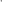 Starosta przedłożyła do rozpatrzenia pismo Zespołu Szkół Specjalnych w Jarocinie 
nr ZSS.3101.7.2021 w sprawie zmian w planie finansowym na 2021 rok. Pismo stanowi załącznik nr 4 do protokołu.Zgodnie z art. 58 ust. 7 ustawy z dnia 27 października 2017 r. o finansowaniu zadań oświatowych (Dz,U. 2020, poz. 2029 ze zm.) dokonano aktualizacji wniosku o udzielenie dotacji celowej przeznaczonej na wyposażenie szkół w podręczniki, materiały edukacyjne lub materiały ćwiczeniowe. W wyniku wprowadzonych zmian kwota dotacji ulegnie zmniejszeniu.Zarząd jednogłośnie w składzie Starosta, Wicestarosta oraz M. Stolecki wyraził zgodę 
na zmiany.Ad. pkt. 8Starosta przedłożyła do rozpatrzenia pismo Zespołu Szkół Ponadpodstawowych nr 1 
w Jarocinie nr ZSP1.3121.21.2021 w sprawie zmian w planie finansowym na 2021 rok. Pismo stanowi załącznik nr 5 do protokołu.W związku z wyjazdem do Niemiec w ramach realizowanego projektu, nastąpiła potrzeba wykonania w laboratorium testu antygenowego na obecność Sars-CoV-2 u 5 uczestników wyjazdu.Zarząd jednogłośnie w składzie Starosta, Wicestarosta oraz M. Stolecki wyraził zgodę na zmiany.Ad. pkt. 9Starosta przedłożyła do rozpatrzenia pismo Zespołu Szkół Ponadpodstawowych nr 1 
w Jarocinie nr ZSP1.3121.20.2021 w sprawie zmian w planie finansowym na 2021 rok.
Pismo stanowi załącznik nr 6 do protokołu.W par. 4260- środki zostaną zabezpieczone na wydatki związane z ogrzewaniem do końca 2021 roku.W par, 4270 - środki zostaną przeznaczone na drobne remonty i naprawy urządzeń.Zarząd jednogłośnie w składzie Starosta, Wicestarosta oraz M. Stolecki wyraził zgodę 
na zmiany.Ad. pkt. 10Zarząd jednogłośnie w składzie Starosta, Wicestarosta oraz M. Stolecki	zatwierdził aneks nr 1 do arkusza organizacji Liceum Ogólnokształcącego Nr 1 w Jarocinie. Pismo stanowi załącznik nr 7 do protokołu.Ad. pkt. 11Zarząd jednogłośnie w składzie Starosta, Wicestarosta oraz M. Stolecki rozpatrzył pismo Wydziału Oświaty i Spraw Społecznych nr O.4040.6.2021 w sprawie wniosku Polskiego Związku Emerytów, Rencistów i Inwalidów. Pismo stanowi załącznik nr 8 do protokołu.W związku z organizacją Dnia Seniora, Zarząd Oddziału Rejonowego Polskiego Związku Emerytów, Rencistów i Inwalidów Oddział Rejonowy w Jarocinie, zwrócił się z uprzejmą prośbą o dofinansowanie uroczystości DNIA SENIORA, która planowana jest na dzień 
24 września 2021r.Zarząd jednogłośnie w składzie Starosta, Wicestarosta oraz M. Stolecki wyraził zgodę 
na dofinansowanie do kwoty 500 zł.Ad. pkt. 12Zarząd jednogłośnie w składzie Starosta, Wicestarosta oraz M. Stolecki rozpatrzył Referatu Komunikacji i Dróg nr KD.3034.6.2021.WG w sprawie zmian w planie finansowym 
na 2021 r. Pismo stanowi załącznik nr 9 do protokołu.Na dzień dzisiejszy na wykonanie i dostarczanie tablic rejestracyjnych referat wydatkował kwotę 120 309,18 zł tymczasem środki, jakie pozostaną do końca roku to 33 180,90 zł. Przewidywany wydatek na zakup tablic do końca roku to 180 000 zł, zatem aby zrealizować dostawy zabraknie 25 000,00zł.Początkiem roku odnotowano rekordowy wzrost ilości dokonanych rejestracji pojazdów prowadzanych z zagranicy, stąd potrzeba zmiany w budżecie na wydatkowane zakupy druków w PWPW i zakup tablic rejestracyjnych.Zarząd jednogłośnie w składzie Starosta, Wicestarosta oraz M. Stolecki wyraził zgodę 
na zwiększenie planu.Ad. pkt. 13Zarząd jednogłośnie w składzie Starosta, Wicestarosta oraz M. Stolecki rozpatrzył pismo Referatu Komunikacji i Dróg nr A-KD.3026.11.2021.SA w sprawie zmian w planie finansowym na 2021 r. Pismo stanowi załącznik nr 10 do protokołu.Referat zwrócił się o utworzenie w paragrafie 6050 następujących zadań:Planowane do realizacji zadanie pn. „Bezpieczne przejście dla pieszych na ul. Bema 
w Jarocinie”,Planowane do realizacji zadanie pn. „Bezpieczne przejście dla pieszych wraz 
z chodnikiem w Paruchowie”,Planowane do realizacji zadanie pn. „Bezpieczne przejście dla pieszych wraz 
z chodnikiem w Roszkowie”,Planowane do realizacji zadanie pn. „Bezpieczne przejście dla pieszych przy skrzyżowaniu ul. Żerkowskiej z ul. Maratońską w Jarocinie”,Planowane do realizacji zadanie pn. „Bezpieczne przejście dla pieszych 
na ul. Jarocińskiej w Żerkowie”.
Zarząd jednogłośnie w składzie Starosta, Wicestarosta oraz M. Stolecki wyraził zgodę 
na wprowadzenie zadań.Ad. pkt. 14Zarząd jednogłośnie w składzie Starosta, Wicestarosta oraz M. Stolecki rozpatrzył pismo Referatu Organizacyjnego, Zamówień Publicznych i Inwestycji 
nr A-ZPI.3026.1.21.2021.FK w sprawie zmian w planie finansowym na 2021 r. 
Pismo stanowi załącznik nr 11 do protokołu.Konieczność dokonania zmian wynika z faktu podpisania w dniu 18.08.2021 r. aneksu nr I do umowy nr 7.19./21 z dnia 13.05.2021 r. o dofinansowanie zadania pn. „Przebudowa drogi powiatowej Zerków — Raszewy — Komorze” realizowanego ze środków Rządowego Funduszu Rozwoju Dróg. Referat wnioskuje również o wprowadzenie zmian w Wieloletniej Prognozy Finansowej na lata 2021 - 2030.Zarząd jednogłośnie w składzie Starosta, Wicestarosta oraz M. Stolecki wyraził zgodę 
na zmiany.Ad. pkt. 15Zarząd jednogłośnie w składzie Starosta, Wicestarosta oraz M. Stolecki rozpatrzył pismo Referatu Organizacyjnego, Zamówień Publicznych i Inwestycji 
nr A-ZPI.3026.1.22.2021.FK w sprawie zmian w planie finansowym na 2021 r. 
Pismo stanowi załącznik nr 12 do protokołu.24 sierpnia br. nastąpiło otwarcie ofert w przetargu nieograniczonym na realizację zadania pn. „Doposażenie Szpitala Powiatowego w Jarocinie Sp. z o.o.”. W wyznaczonym terminie wpłynęła 1 oferta firmy Solve Medical Sp. z o.o., ul. W. Lewandowskiego 6/46, 15124 Białystok na kwotę 3 409 935,00 zł brutto. Złożona oferta przewyższa kwotę jaką Zamawiający - Powiat Jarociński zamierza przeznaczyć na sfinansowanie w/w zadania tj. kwotę 3 mln zł, która została pozyskana z Rządowego Funduszu Inwestycji Lokalnych. 
W związku z powyższym konieczne jest dokonanie zwiększenia kwoty dla ww. zadania 
o 409 935,00 zł.Zarząd jednogłośnie w składzie Starosta, Wicestarosta oraz M. Stolecki wyraził zgodę 
na wniosek.Ad. pkt. 16Starosta przedłożyła do rozpatrzenia pismo Powiatowego Centrum Pomocy Rodzinie 
w Jarocinie nr FN.0710.24.2021.AK odnośnie przeniesienia siedziby. Pismo stanowi załącznik nr 13 do protokołu.Powiatowe Centrum Pomocy Rodzinie w Jarocinie zwróciło się z zapytaniem czy Zarząd Powiatu Jarocińskiego w najbliższej przyszłości planuje przeniesienie siedziby PCPR 
w Jarocinie z budynku dworca w miejsce bardziej dostępne dla naszych klientów?Zarząd jednogłośnie w składzie Starosta, Wicestarosta oraz M. Stolecki podjęli decyzję 
o rozpatrzeniu pisma na kolejnym posiedzeniu Zarządu. Ad. pkt. 17Starosta przedłożyła do rozpatrzenia pismo Stowarzyszenie Zawsze Młodzi w sprawie dofinansowania. Pismo stanowi załącznik nr 14 do protokołu.Stowarzyszenie zwróciło się z uprzejmą prośbą o wsparcie rzeczowe w związku z obchodami 10 rocznicy powstania i działalności zespołu „Zawsze Młodzi”. Uroczyste spotkanie odbędzie się 12 października w restauracji „Impresja” w Bachorzewie. Będą w nim uczestniczyć zaproszeni goście oraz przedstawiciele 6 zespołów śpiewających.Zarząd jednogłośnie w składzie Starosta, Wicestarosta oraz M. Stolecki wyraził zgodę 
na dofinansowanie do kwoty 500 zł.Ad. pkt. 18Zarząd w składzie Starosta, Wicestarosta oraz M. Stolecki przyjął do wiadomości pismo Stowarzyszenia Edukacyjnego Wesoła Szkoła w sprawie dofinansowania. Pismo stanowi załącznik nr 15 do protokołu.Dnia 19 września 2021 roku odbędzie się Festyn Rodzinny przy Niepublicznej Szkole Podstawowej w Ludwinowie. W związku z organizacją tego przedsięwzięcia Stowarzyszenie zwróciło się z prośbą o wsparcie finansowe, rzeczowe, przekazanie przedmiotów, które mogłyby posłużyć jako fanty do przeprowadzenia loterii fantowej podczas imprezy.Zarząd jednogłośnie w składzie Starosta, Wicestarosta oraz M. Stolecki wyraził zgodę na przekazanie upominków dla dzieci.Ad. pkt. 19Prace nad projektem budżetu powiatu na 2022 rok. - część 2. Pismo stanowi załącznik 
nr 16 do protokołu.Zarząd w składzie Starosta, Wicestarosta oraz M. Stolecki zapoznał się ze wzrostem wynagrodzeń w jednostkach wchodzących w skład powiatu. Kolejne decyzje odnośnie prac nad projektem budżetu na 2022 rok zostaną podjęte na kolejnych posiedzeniach Zarządu. Ad. pkt. 20Zarząd jednogłośnie w składzie Starosta, Wicestarosta oraz M. Stolecki rozpatrzył pismo Wojewody Wielkopolskiego nr FB-I.3111.276.2021.6 i zwiększył plan dotacji w dziale 851. Środki pochodzące z rezerwy celowej (cz. 83 poz. 64), przeznaczone są na sfinansowanie niedoboru środków finansowych w rozdziale 85156 - Składki na ubezpieczenie zdrowotne oraz świadczenia dla osób nieobjętych obowiązkiem ubezpieczenia zdrowotnego. Pismo stanowi załącznik nr 17 do protokołu.Ad. pkt. 21Zarząd w składzie Starosta, Wicestarosta oraz M. Stolecki rozpatrzył pismo Wojewody Wielkopolskiego nr FB-I.3111.269.2021.7 i zwiększył plan dotacji w dziale 852 
z przeznaczeniem na realizację zadania zgodnie z art. 20 ust. 1 pkt 2 i ust. 2 ustawy z dnia 12 marca 2004 r. o pomocy społecznej (Dz. U. z 2020 r. poz. 1876 z późn. zm.) - na zakup wyposażenia (16 000 zł) oraz na remont (45 000 zł). Pismo stanowi załącznik nr 18 do protokołu.Ad. pkt. 22Starosta przedłożyła do rozpatrzenia projekt uchwały Zarządu Powiatu Jarocińskiego 
w sprawie wyrażenia zgody trwałemu zarządcy na zawarcie umowy najmu sali aerobiku położonej przy ul. Franciszkańskiej 2 w Jarocinie.. Projekt uchwały stanowi załącznik 
nr 19 do protokołu.Zarząd jednogłośnie w składzie Starosta, Wicestarosta oraz M. Stolecki podjął uchwałę.Ad. pkt. 23Starosta przedłożyła do rozpatrzenia projekt uchwały Zarządu Powiatu Jarocińskiego 
w sprawie wyrażenia zgody trwałemu zarządcy na zawarcie umowy użyczenia lokalu przeznaczonego na gabinet indywidualnej praktyki pielęgniarskiej w budynku położonym przy ul. Franciszkańskiej 2 w Jarocinie. Projekt uchwały stanowi załącznik 
nr 20 do protokołu.Zarząd jednogłośnie w składzie Starosta, Wicestarosta oraz M. Stolecki podjął uchwałę.Ad. pkt. 24Starosta przedłożyła do rozpatrzenia projekt uchwały Zarządu Powiatu Jarocińskiego 
w sprawie wyrażenia zgody trwałemu zarządcy na zawarcie umowy najmu siłowni położonej w budynku przy ul. Franciszkańskiej 2 w Jarocinie. Projekt uchwały stanowi załącznik nr 21 do protokołu.Zarząd jednogłośnie w składzie Starosta, Wicestarosta oraz M. Stolecki podjął uchwałę.Ad. pkt. 25Starosta przedłożyła do rozpatrzenia projekt uchwały Zarządu Powiatu Jarocińskiego 
zmieniającego uchwałę w sprawie uchwalenia budżetu Powiatu Jarocińskiego na 2021 rok. Projekt uchwały stanowi załącznik nr 22 do protokołu.Zarząd jednogłośnie w składzie Starosta, Wicestarosta oraz M. Stolecki podjął uchwałę.Ad.pkt.26 Sprawy pozostałe.Starosta z uwagi na wyczerpanie porządku obrad zakończyła posiedzenie Zarządu 
i podziękowała wszystkim za przybycie.Protokołowała Agnieszka PrzymusińskaCzłonkowie ZarząduL. Czechak - 	    Przew. Zarządu…………………...K. Szymkowiak - Członek Zarządu…………………M. Stolecki  – 	    Członek Zarządu…………………. 